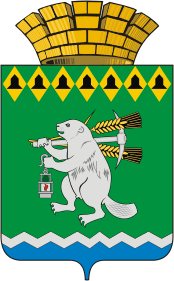 Дума Артемовского городского округаVII созыв26 заседание (внеочередное)       РЕШЕНИЕОт   4 мая 2023 года                                        			           №_____О повестке 26 заседания (внеочередного) Думы Артемовского городского округаВ соответствии со статьей 11 Регламента Думы Артемовского городского округа, принятого решением Думы от 13 октября 2016 года   № 11,Дума Артемовского городского округа РЕШИЛА:Утвердить повестку 26 заседания(внеочередного) Думы Артемовского городского округа:О внесении изменений в решение Думы Артемовского городского округа от 15.12.2022 № 230 «Об утверждении бюджета Артемовского городского округа на 2023 год и плановый период 2024 и 2025 годов». Докладывают: Шиленко Наталья Николаевна, начальник Финансового управления Администрации Артемовского городского округа;Денис Сергеевич Авдеев, председатель Счетной палаты Артемовского городского округа.Председатель ДумыАртемовского городского округа 					         В.С.Арсенов